Supplementary Figure 1 Theanine-mediated salt stress tolerance in Arabidopsis. (A) Phenotypes of wild-type Arabidopsis grown on MS medium containing 125 mM NaCl (NaCl), 125 mM NaCl and 1 mM theanine (NaCl + Thea), 1 mM theanine (Thea), and 0 mM NaCl and 0 mM theanine (Con). (B-C) Primary root length and total chlorophyll contents in leaves of the seedlings grown under the Con, NaCl, NaCl + Thea and Thea conditions. Scale bar = 1 cm. Data are means ± SE of three biological replicates. Bars with different letters denote significant difference at P <0.05 according to Duncan’s multiple range test.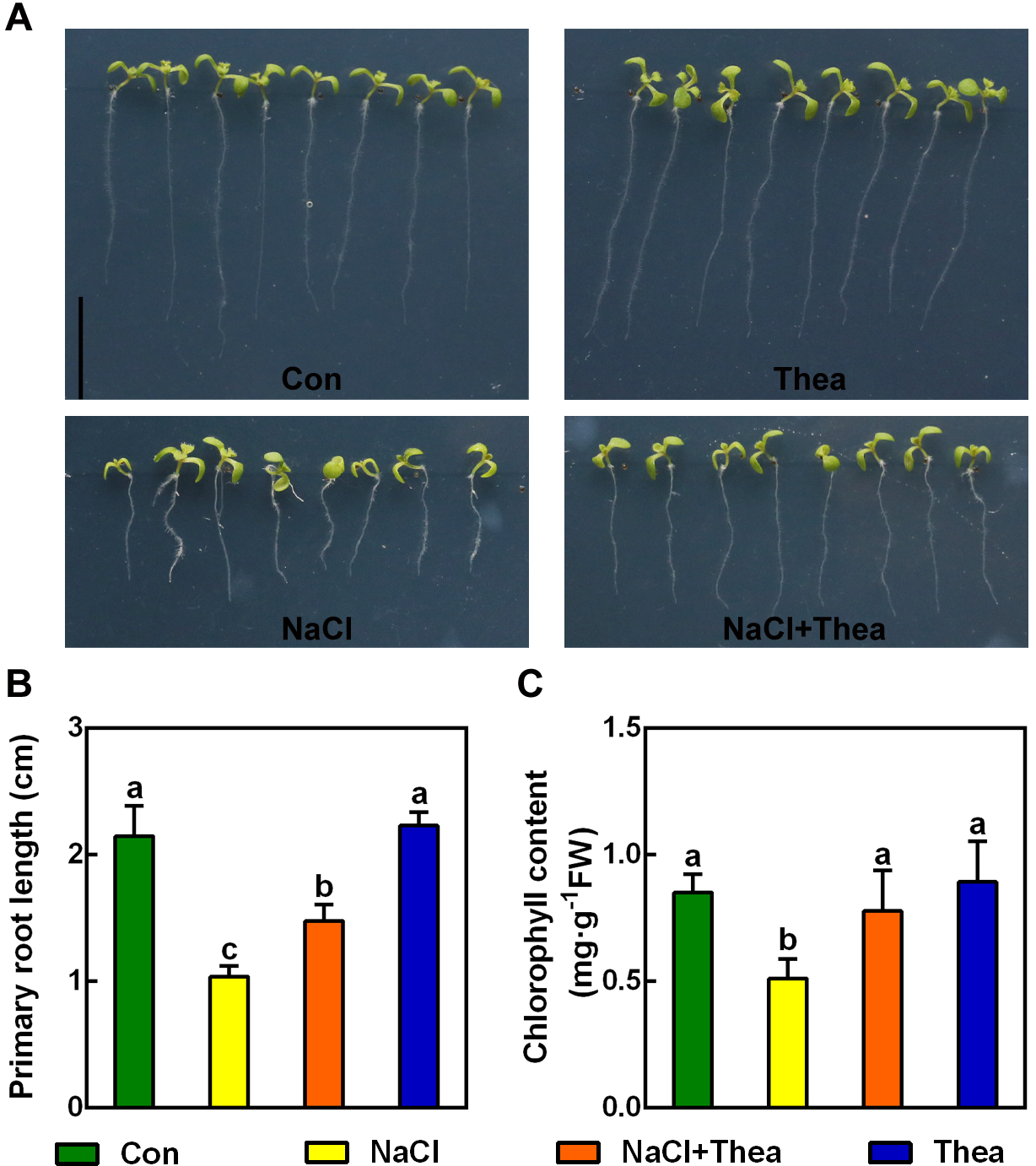 Supplementary Table 1 The sequences of primers used for qRT-PCR.Primer nameGene IDSequences (5’→3’)CsGAPDH-FTEA025584TTGGCATCGTTGAGGGTCTCsGAPDH-RTEA025584CAGTGGGAACACGGAAAGCCsTSI-FTEA015198GTTGATGTTTCTGGGCAGCACsTSI-RTEA015198CTCACCCACACCAGTCAGATCsGSII-1.1-FTEA015580GTGGAGAGCCAATCCCAACACsGSII-1.1-RTEA015580ACCAATCGGCCACTTCACTTCsGSII-1.2-FTEA032123AGGAAAGCACGAAACAGCTGCsGSII-1.2-RTEA032123TGGAAGTGACAACGTACGGACsGSII-1.3-FTEA032217ATGAATTGTGGGTGGCTCGTCsGSII-1.3-RTEA032217AACCCCCATCACTCCTCGTACsGSII-2-FTEA028194GTCGCTAATCGCGGTTGTTCCsGSII-2-RTEA028194AGCCAATAAGGCCGTCACAACsGOGAT-1-FTEA003892TGCCAAGGGCAAGAAGGTAGCsGOGAT-1-RTEA003892TCCACACGGAATATGCGAGGCsGOGAT-2-FTEA026779GGGGGCCTTATGATGTACGGCsGOGAT-2-RTEA026779TCCCGTCCAGGTACAGGTAGCsAlaDC-FTEA005658CACTGTGATGGGGCTCTGTTCsAlaDC-RTEA005658TGTTATCTGGACACCGCACGCsRD22-FTEA005584GCGGCTACTTTCTTACCTCGCCACsRD22-RTEA005584GTTTCTTTTTGTACCTCCGTGGACsDREB2C-FTEA000861GAGTGATGGTCATTTCCTGAATCCsDREB2C-RTEA000861TATCATAGTTTCCCTCTTGCTGTCsDREB1-FTEA010806TGTAATGACAATACGGGGTCCACsDREB1-RTEA010806AGCAAGGAGGTGGTGAAAGCCsSOD-FTEA006329AGTGTGCCACGCTCTTTGTCATCsSOD-RTEA006329ATCTCGTTGAGGATTCTTCACCsCAT-FTEA002986AGGTATGATTCGGTTCGCCACsCAT-RCGCTCTTGCCTGTCTGGTGCsAPX-FTEA000543TCCAAATGCTACTAAAGGGCsAPX-RTEA000543CAGCTCCACAAAGAACGAA